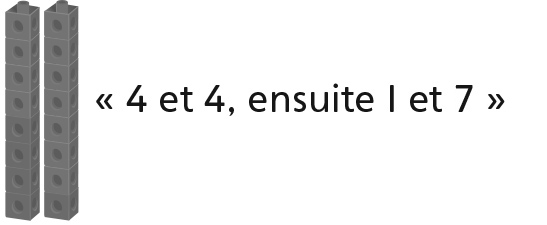 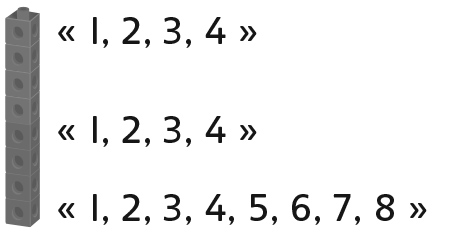 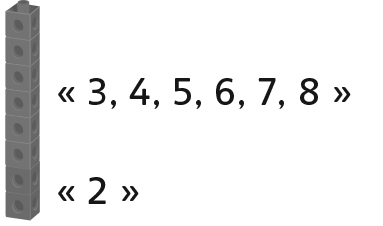 Comportements et stratégies : représenter et compter Comportements et stratégies : représenter et compter Comportements et stratégies : représenter et compter L’élève choisit des cubes au hasard.  L’élève compte 3 fois pour vérifier combien. L’élève compte à partir d’un nombre pour 
confirmer combien. Observations et documentationObservations et documentationObservations et documentationL’élève démonte la tour et recommence pour trouver une nouvelle façon. L’élève utilise des régularités pour trouver toutes les façons possibles de représenter le nombre avec les cubes.L’élève utilise les relations entre les nombres qu’il connaît pour montrer toutes les façons possibles.	0 + 8 = 8	5 + 3 = 8	1 + 7 = 8	6 + 2 = 8	2 + 6 = 8	7 + 1 = 8	3 + 5 = 8	8 + 0 = 8	4 + 4 = 8		Observations et documentationObservations et documentationObservations et documentation